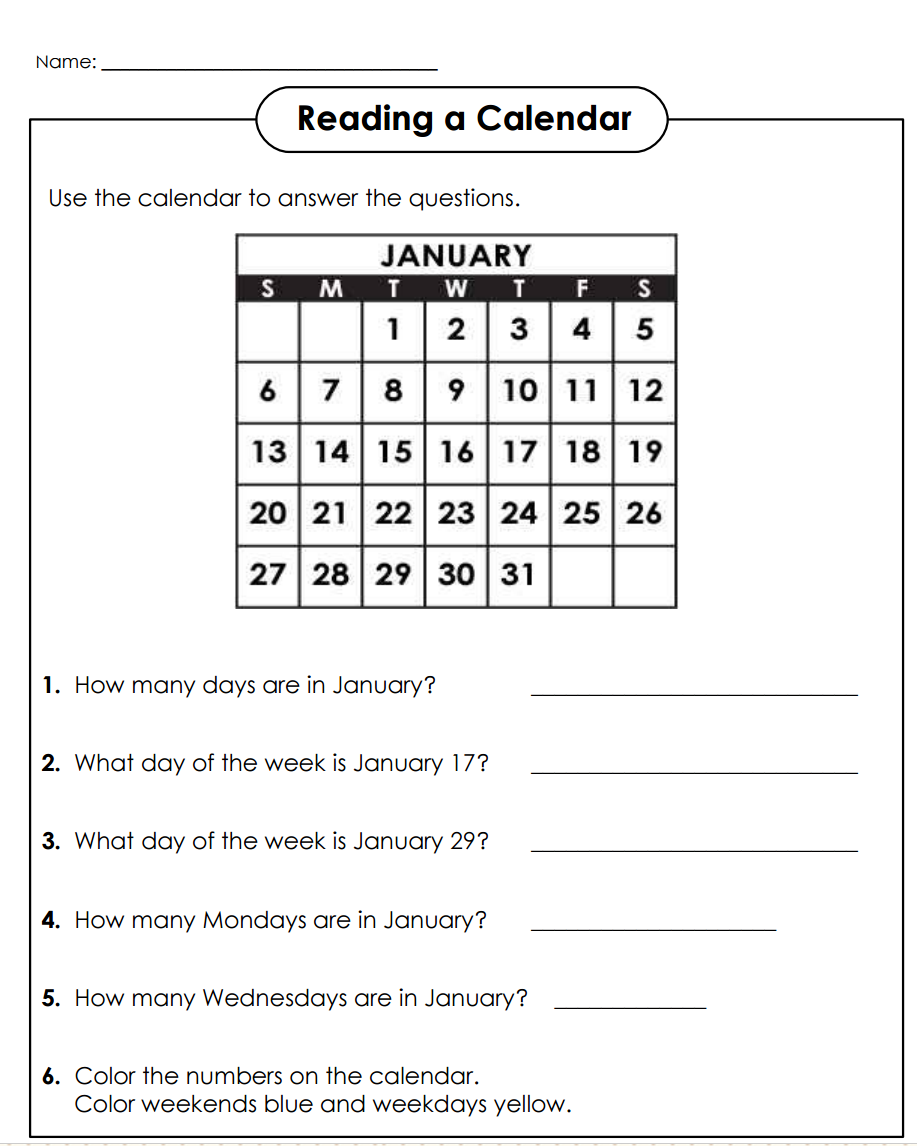 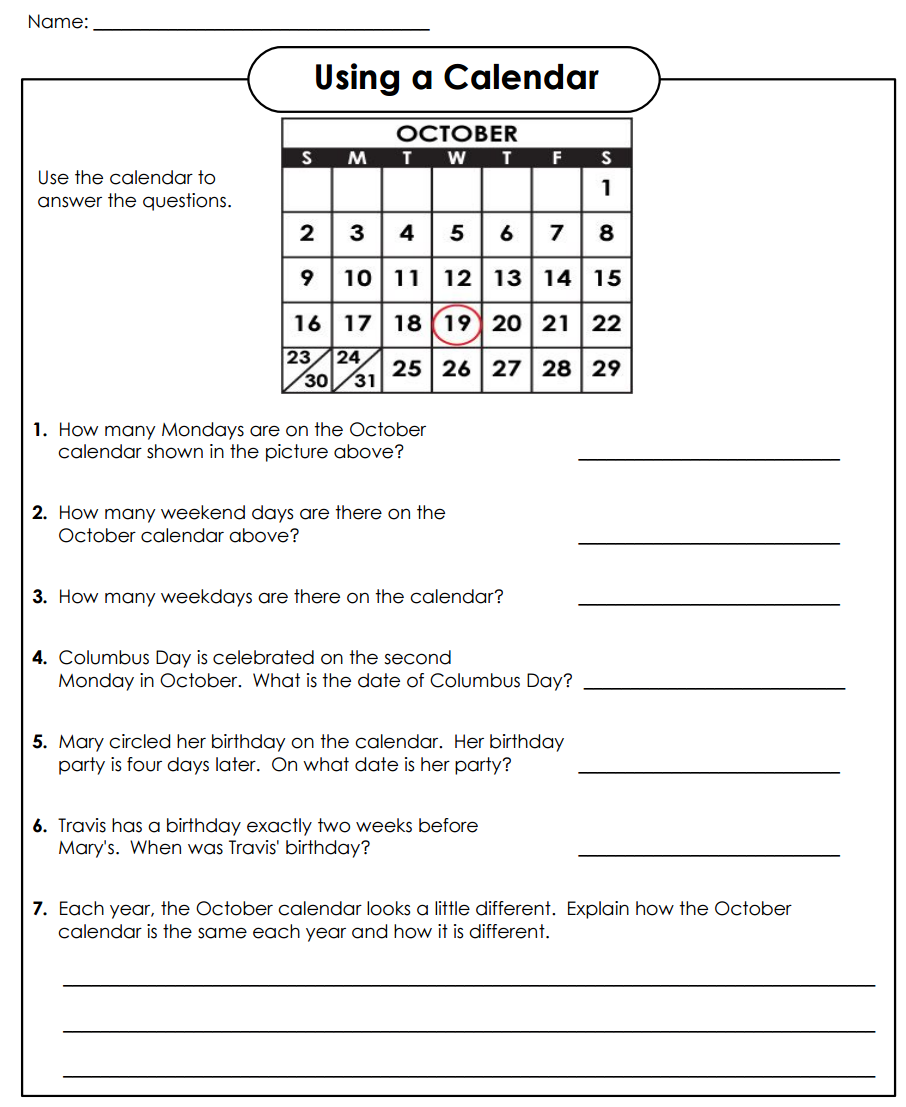 Reading a CalendarUse the following calendar to answer the questions below.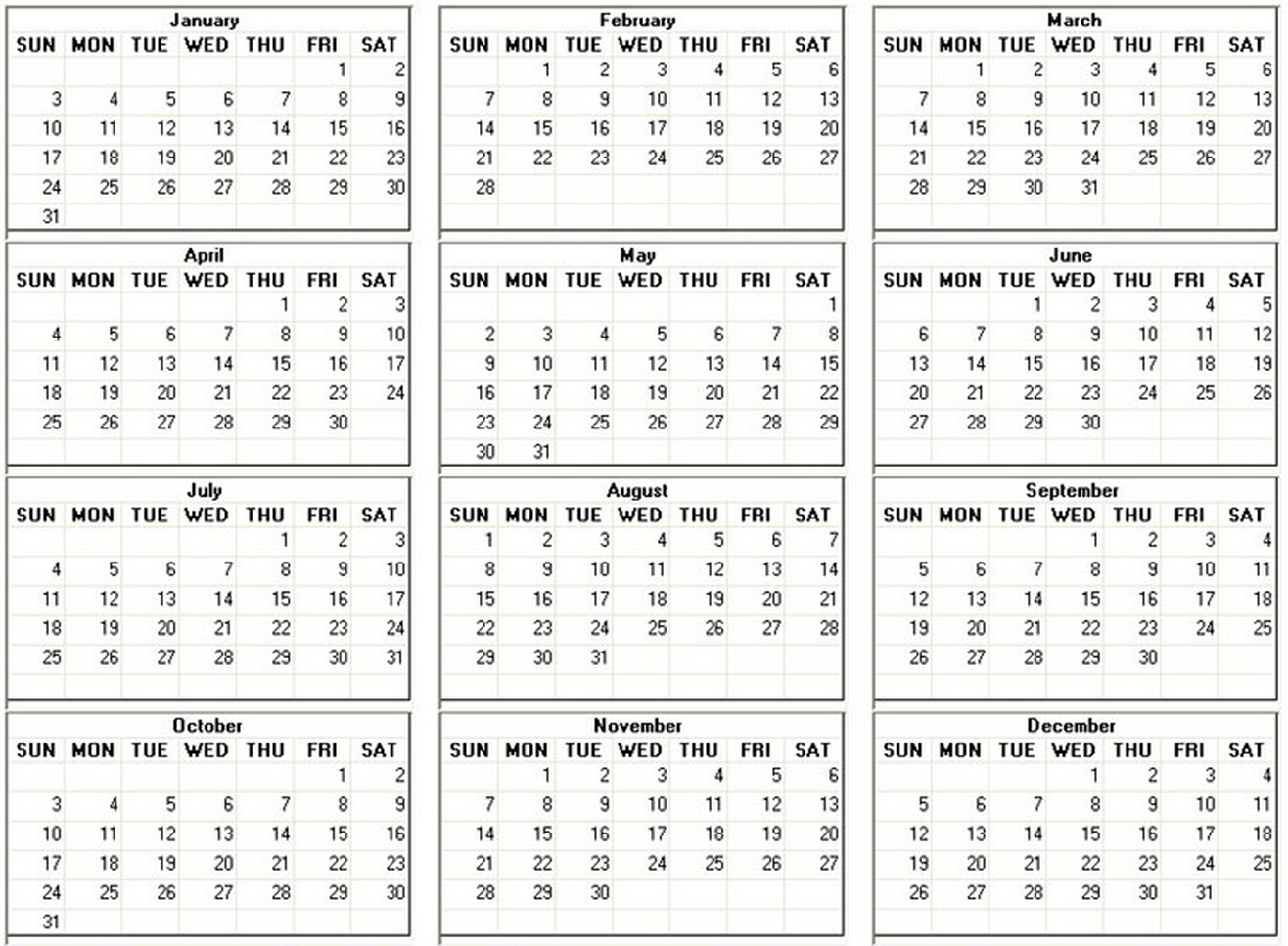 List all the month that has 31 days.Mark's birthday is on March 24. His party is exactly two weeks later. What is the date of his party?What day of the week is New Year’s Day (January 1st)?Mother's Day is on the second Sunday in May. On the calendar above, what is the date of Mother's Day?What is a leap year? Is the year shown on the calendar a leap year? Explain how you know.